Kid’s Corner Week 30Bible Verse: So Joseph also went up from the town of Nazareth in Galilee to Judea, to Bethlehem the town of David, because he belonged to the house and line of David. He went there to register with Mary, who was pledged to be married to him and was expecting a child. While they were there, the time came for the baby to be born,  and she gave birth to her firstborn, a son. She wrapped him in cloths and placed him in a manger, because there was no guest room available for them. Luke 2:4-7Boy oh boy did these four Sundays in Advent go FAST!!   Every year it seems the time between Thanksgiving and Christmas just flies by but the story that we are remembering is TIMELESS! The story of a loving God that sent his perfect son to this earth to start life as a little baby born in an animal stable is really what we are celebrating.  Mary and Joseph had to go to Bethlehem to be counted and that is where our Savior, Jesus was born.  He was born in a lowly stable because there was no room at any inn. Mary and Joseph didn’t have much money so Jesus was wrapped in swaddling clothes (strips of cloth) and placed in a feed trough called a manger.  But Mary and Joseph were so happy.  God had sent His Son, Jesus to live on this earth, Emmanuel which means, “God With Us.”  Jesus was the perfect gift on that first Christmas Day.  So when yyou wake up on Christmas morning and think about the gifts that Santa and other family members may be giving you remember that the Greatest Gift of All Time is Jesus Christ, the Savior of the World!!!!Watch this Christmas Story Video:https://www.youtube.com/watch?v=v3656G6tWuIWatch this music video for Advent called O Come O Come Emmanuelhttps://www.youtube.com/watch?v=SkvYR4BcHYcAnd This: Noel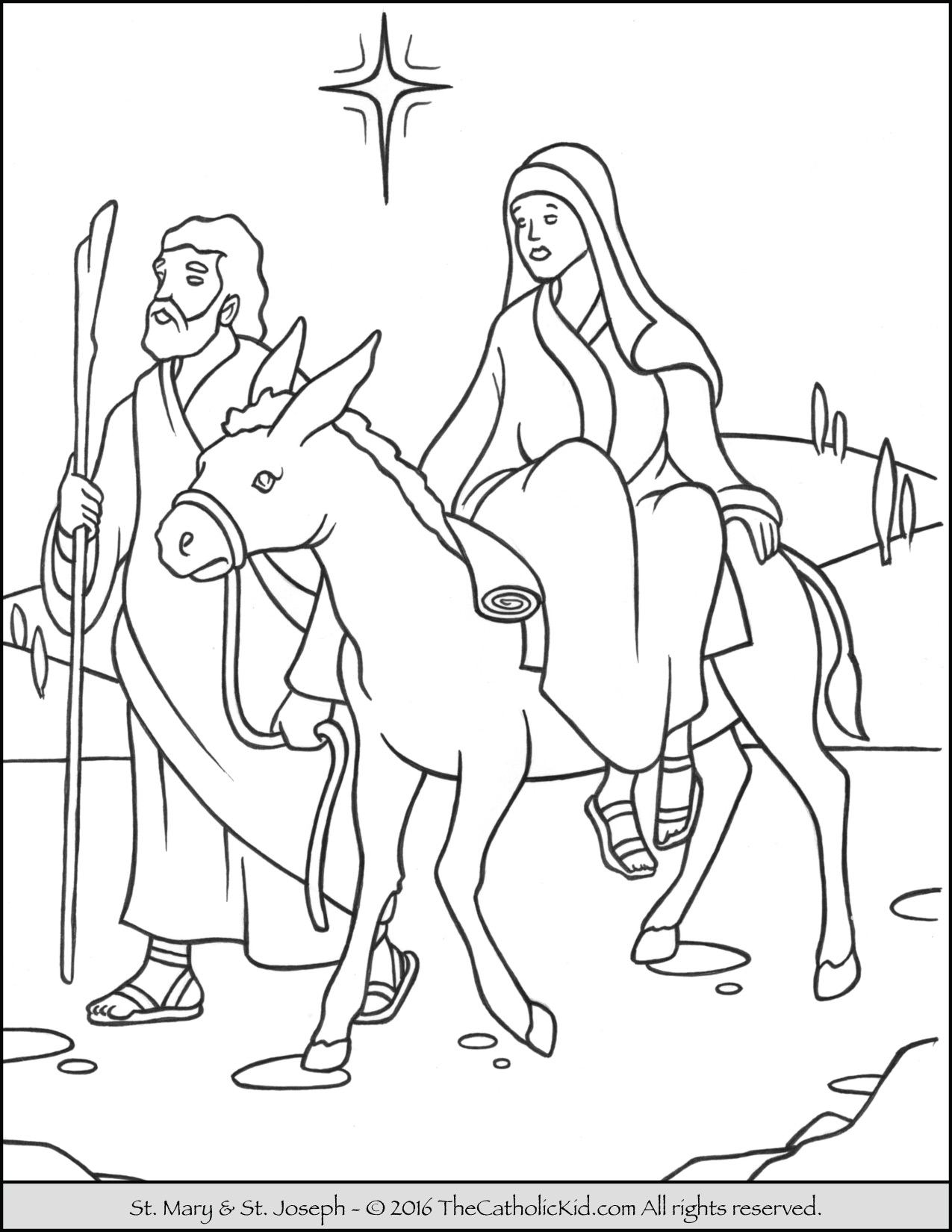 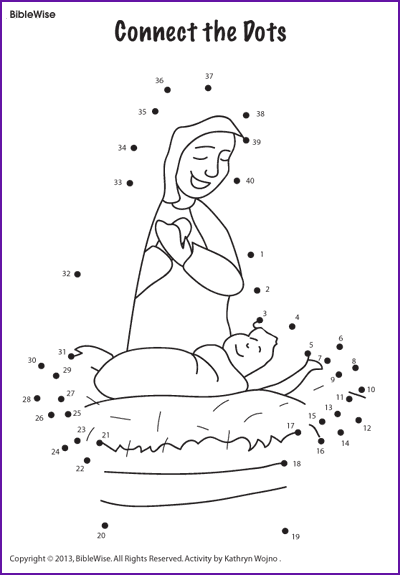 